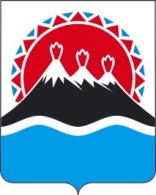 МИНИСТЕРСТВО СПЕЦИАЛЬНЫХ ПРОГРАММ И ПО ДЕЛАМ КАЗАЧЕСТВА КАМЧАТСКОГО КРАЯПРИКАЗ № -пг. Петропавловск-Камчатский		                            «  » февраля 2017 годаОб утверждении Положения об оплате труда работников Министерства специальных программ и по делам казачества Камчатского края, замещающих должности, не являющиеся должностями государственной гражданской службы Камчатского краяВ соответствии с постановлением Губернатора Камчатского края от 23.03.2015 № 27 «Об утверждении Положения об оплате труда работников государственных органов Камчатского края, замещающих должности, не являющиеся должностями государственной гражданской службы Камчатского края» ПРИКАЗЫВАЮ:1. Утвердить Положение об оплате труда работников Министерства специальных программ и по делам казачества Камчатского края, замещающих должности, не являющиеся должностями государственной гражданской службы Камчатского края, согласно приложению.2. Определить, что оплата труда работников Министерства специальных программ и по делам казачества Камчатского края, замещающих должности, не являющиеся государственной гражданской службы Камчатского края, установленная в соответствии с настоящим приказом, не может быть ниже оплаты труда, установленной до вступления в силу настоящего приказа.3. Признать утратившим силу приказ Министерства специальных программ и по делам казачества Камчатского края от 15.04.2013 № 25-п              «Об утверждении Положения об оплате труда работников Министерства специ-альных программ и по делам казачества Камчатского края, замещающих долж-ности, не являющиеся должностями государственной гражданской службы Камчатского края». 4. Настоящий приказ вступает в силу через 10 дней после дня его официального опубликования и распространяется на правоотношения, возникшие с 02 апреля 2015 года.Заместитель Председателя Правительства Камчатского края - Министр                                                                С.И. ХабаровПоложениеоб оплате труда работников Министерства специальных программ                   и по делам казачества Камчатского края, замещающих должности, не являющиеся должностями государственной гражданской службы Камчатского края1. Настоящее Положение устанавливает порядок оплаты труда работников Министерства специальных программ и по делам казачества  Камчатского края, замещающих должности, не являющиеся должностями государственной гражданской службы Камчатского края (далее - работники), а также порядок формирования фонда оплаты труда работников.2. Оплата труда работников состоит из месячного должностного оклада работника, а также из ежемесячных и иных дополнительных выплат.3. Увеличение (индексация) должностных окладов работников осуществляется в размерах и сроки увеличения (индексации) должностных окладов государственных гражданских служащих Камчатского края. При увеличении (индексации) должностных окладов их размеры подлежат округлению до целого рубля в сторону увеличения.4. Должностные оклады работников устанавливаются в следующих размерах:5. К дополнительным выплатам относятся:1) ежемесячная надбавка к должностному окладу за выслугу лет в следующих размерах:Исчисление стажа работы, дающего право на установление ежемесячной надбавки к должностному окладу за выслугу лет работникам, осуществляется в соответствии с порядком, определенным приложением 1 к настоящему Положению;2) ежемесячная надбавка к должностному окладу за сложность, напряженность и высокие достижения в труде в размере 50 процентов должностного оклада;3) ежемесячная процентная надбавка к должностному окладу за работу со сведениями, составляющими государственную тайну, - в размере и порядке, определяемых в соответствии с законодательством Российской Федерации;4) премия по результатам работы (размер премии по результатам работы не ограничивается). Порядок выплаты премии по результатам работы определяется руководителем государственного органа Камчатского края;5) ежемесячное денежное поощрение в следующих размерах:6) выплаты за работу в условиях, отклоняющихся от нормальных (при выполнении работ различной квалификации, совмещении профессий (должностей), сверхурочной работе, работе в ночное время, выходные и нерабочие праздничные дни и при выполнении работ в других условиях, отклоняющихся от нормальных) в размерах и на условиях, определяемых в соответствии с Трудовым кодексом Российской Федерации;7) единовременная выплата при предоставлении ежегодного оплачиваемого отпуска - в размере 0,5 должностного оклада. Единовременная выплата при предоставлении ежегодного оплачиваемого отпуска предоставляется в соответствии с Порядком, определенным приложением 2 к настоящему Положению;8) материальная помощь - в размере 29,17 процентов должностного оклада. Материальная помощь выплачивается в соответствии с Порядком, определенным приложением 2 к настоящему Положению.6. При формировании фонда оплаты труда работников сверх суммы средств, направляемых для выплаты должностных окладов, предусматриваются средства для следующих выплат (в расчете на год1) ежемесячной надбавки к должностному окладу за выслугу лет - в размере 2 должностных окладов;2) ежемесячной надбавки к должностному окладу за сложность, напряженность и высокие достижения в труде - в размере 10 должностных окладов;3) премий по результатам работы - в размере 3 должностных окладов;4) ежемесячного денежного поощрения в размерах, установленных пунктом 5 части 5 настоящего Положения;5) единовременной выплаты при предоставлении ежегодного оплачиваемого отпуска и материальной помощи - в размере 4 должностных окладов.7. Фонд оплаты труда работников формируется с учетом средств на выплату районного коэффициента, процентной надбавки к заработной плате за работу в районах Крайнего Севера и приравненных к ним местностях, а также на иные выплаты, предусмотренные федеральными законами и иными нормативными правовыми актами Российской Федерации.Порядок исчисления стажа работы, дающего право на установление ежемесячной надбавки к должностному окладу за выслугу лет работникам Министерства специальных программ и по делам казачества Камчатского края, замещающим должности, не являющиеся должностями государственной гражданской службы Камчатского края1. В стаж работы, дающий право на установление ежемесячной надбавки к должностному окладу за выслугу лет работникам Министерства специальных программ и по делам казачества Камчатского края, замещающим должности, не являющиеся должностями государственной гражданской службы Камчатского края (далее - работники), включаются следующие периоды:1) время работы, предусмотренное частями 3 и 4 Положения об исчислении стажа работы работников федеральных государственных органов, замещающих должности, не являющиеся должностями федеральной государственной гражданской службы, для выплаты им ежемесячной надбавки к должностному окладу за выслугу лет, утвержденного приказом Министерства здравоохранения и социального развития Российской Федерации от 27.12.2007 № 808;2) периоды работы в государственных и муниципальных учреждениях на должностях в соответствующей сфере деятельности.2. Периоды работы, учитываемые при исчислении стажа, дающего право на установление ежемесячной надбавки к должностному окладу за выслугу лет, устанавливаются в календарном исчислении и суммируются.3. Ежемесячная надбавка к должностному окладу за выслугу лет устанавливается приказом руководителя Министерства специальных программ и по делам казачества Камчатского края на основании стажа работы, исчисленного в соответствии с частью 1 настоящего Порядка, и выплачивается со дня возникновения права работника на установление или повышение размера данной надбавки.4. Ежемесячная надбавка к должностному окладу за выслугу лет начисляется исходя из должностного оклада работника без учета доплат и надбавок.5. Документом для определения стажа работы, дающего право на установление ежемесячной надбавки к должностному окладу за выслугу лет, является трудовая книжка, а также другие документы, удостоверяющие наличие стажа работы (службы), дающего право на установление ежемесячной надбавки к должностному окладу за выслугу лет.6. В стаже работы сохраняются периоды работы (службы), которые были включены в указанный стаж работников для выплаты надбавки к должностному окладу за выслугу лет до вступления в силу настоящего приказа.Порядок предоставления единовременной выплаты при предоставлении ежегодного оплачиваемого отпуска и выплаты материальной помощи работникам Министерства специальных программ и по делам казачества Камчатского края, замещающим должности, не являющиеся должностями государственной гражданской службы Камчатского края1. Единовременная выплата при предоставлении ежегодного оплачиваемого отпуска (далее - единовременная выплата к отпуску) работникам Министерства специальных программ и по делам казачества Камчатского края, замещающим должности, не являющиеся должностями государственной гражданской службы Камчатского края (далее - работники), предоставляется в размере 0,5 должностного оклада, установленного работнику на день выплаты, за счет средств фонда оплаты труда один раз в год на основании заявления работника о предоставлении ему ежегодного оплачиваемого отпуска (далее - отпуск) и единовременной выплаты к отпуску.2. В случае разделения отпуска на части в соответствии с Трудовым кодексом Российской Федерации единовременная выплата к отпуску производится только один раз в год при предоставлении одной из частей указанного отпуска.3. Право на получение единовременной выплаты к отпуску за первый год работы у работника возникает по истечении шести месяцев непрерывной работы в Министерстве специальных программ и по делам казачества Камчатского края.4. В случае предоставления отпуска с последующим увольнением или выплаты компенсации за неиспользованный отпуск в связи с увольнением, работнику, не отработавшему полный календарный год, единовременная выплата к отпуску выплачивается за фактически отработанное время в календарном году из расчета 1/12 годового размера единовременной выплаты к отпуску за каждый полный месяц работы.5. Материальная помощь работнику выплачивается ежемесячно в размере 29,17 процентов должностного оклада за счет средств фонда оплаты труда. На материальную помощь начисляется районный коэффициент и процентные надбавки за работу в районах Крайнего Севера и приравненных к ним местностях, установленные законом Камчатского края.6. Работникам при наличии экономии фонда оплаты труда может быть выплачена дополнительная материальная помощь в следующих случаях:1) в связи с заключением брака;2) в связи с рождением ребенка;3) в связи со смертью близких родственников (родителей, детей, супруга (супруги);4) при наступлении непредвиденных событий (несчастный случай, стихийное бедствие, пожар, кража и др.), влекущих за собой необходимость значительных затрат денежных средств;5) при наличии потребности в лечении или восстановлении здоровья в связи с болезнью (травмой), несчастным случаем, аварией.7. Выплата дополнительной материальной помощи осуществляется по решению руководителя Министерства специальных программ и по делам казачества Камчатского края на основании письменного заявления работника с приложением документов, подтверждающих соответствующие обстоятельства.8. В связи со смертью работника материальная помощь выплачивается ближайшим родственникам (супругу(е), детям, родителям) по их заявлению при предъявлении соответствующего документа.9. При возникновении одного и того же случая из числа указанных в части 6 настоящего Порядка, по которым за выплатой дополнительной материальной помощи могут обратиться одновременно несколько работников в одном или в нескольких государственных органах Камчатского края, являющихся членами одной семьи, решение о выплате материальной помощи принимается в отношении одного из них (по их выбору).Приложение к приказу Министерства специальных программ и по делам казачества Камчатского краяот                № -пНаименование должностейРазмер должностных окладов,руб.Ведущий аналитик6284Старший инспектр-делопроизводитель4076Стаж работы работникаРазмер ежемесячной надбавки(в процентах к должностному окладу)от 1 года до 5 лет10от 5 до 10 лет15от 10 до 15 лет20от 15 лет и выше30Наименование должностейРазмер ежемесячного денежного поощрения, процентов к должностному окладуВедущий аналитик1,00Старший инспектр-делопроизводитель1,00Приложение 1 к Положению об оплате труда работников Министерства специальных программ и по делам казачества Камчатского края, замещающих должности, не являющиеся должностями государственной гражданской службы Камчатского края  Приложение 2 к Положению об оплате труда работников Министерства специальных программ и по делам казачества Камчатского края, замещающих должности, не являющиеся должностями государственной гражданской службы Камчатского края  